South End Housing Initiative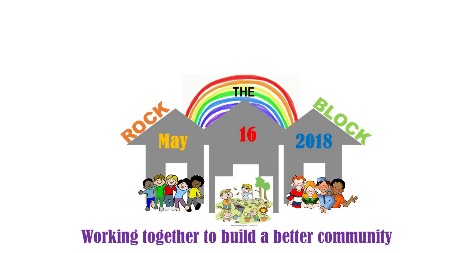 Building a Community of PartnersIf you are interested in assisting residents with minor home repairs, general clean-up and landscaping at Rock the Block on May 16th please complete the following form or visit levesqueinstitute.niagara.edu/rock-the-block. Name ______________________________________________________________________________Email ______________________________________________________________________________Phone _____________________________________________________________________________Employer __________________________________________________________________________Skills: _____ Power Tools    		______ Minor Construction Repairs_____ Painting			_______ Gutters______ Other _______________________________________________________________________Interested in assisting with:_____ Power Tools    		______ Minor Construction Repairs_____ Painting			_______ Gutters______ Landscaping		______ General Clean-Up______ Other _______________________________________________________________________South End Housing InitiativeBuilding a Community of PartnersIf you are interested in assisting residents with minor home repairs, general clean-up and landscaping at Rock the Block on May 16th please complete the following form or visit levesqueinstitute.niagara.edu/rock-the-block. Name ______________________________________________________________________________Email ______________________________________________________________________________Phone _____________________________________________________________________________Employer __________________________________________________________________________Skills: _____ Power Tools    		______ Minor Construction Repairs_____ Painting			_______ Gutters______ Other _______________________________________________________________________Interested in assisting with:_____ Power Tools    		______ Minor Construction Repairs_____ Painting			_______ Gutters______ Landscaping		______ General Clean-Up______ Other _______________________________________________________________________Community Partners:City of Niagara Falls Community Development & Economic Development City of Niagara Falls School DistrictElement DevelopmentEmpire State Poverty Reduction InitiativeHabitat for HumanityIsaiah 61Leadership NiagaraM&T BankNational GridNiagara Community Action Program, Inc.Niagara Falls Block Club CouncilNiagara Falls Memorial Medical CenterNiagara Falls Neighborhood Housing ServicesNiagara Global Tourism InstituteNiagara Street Business AssociationNiagara UniversityNiagara USA ChamberOrleans/Niagara Board Of Cooperative Education Services (BOCES)Pine Avenue Redevelopment ProjectThe Service Collaborative of WNYTM Montante DevelopmentUnited Way of Greater NiagaraVerizon WirelessYWCA of the Niagara FrontierCommunity Partners:City of Niagara Falls Community Development & Economic Development City of Niagara Falls School DistrictElement DevelopmentEmpire State Poverty Reduction InitiativeHabitat for HumanityIsaiah 61Leadership NiagaraM&T BankNational GridNiagara Community Action Program, Inc.Niagara Falls Block Club CouncilNiagara Falls Memorial Medical CenterNiagara Falls Neighborhood Housing ServicesNiagara Global Tourism InstituteNiagara Street Business AssociationNiagara UniversityNiagara USA ChamberOrleans/Niagara Board Of Cooperative Education Services (BOCES)Pine Avenue Redevelopment ProjectThe Service Collaborative of WNYTM Montante DevelopmentUnited Way of Greater NiagaraVerizon WirelessYWCA of the Niagara Frontier